Коммерческое предложение	на отделку помещений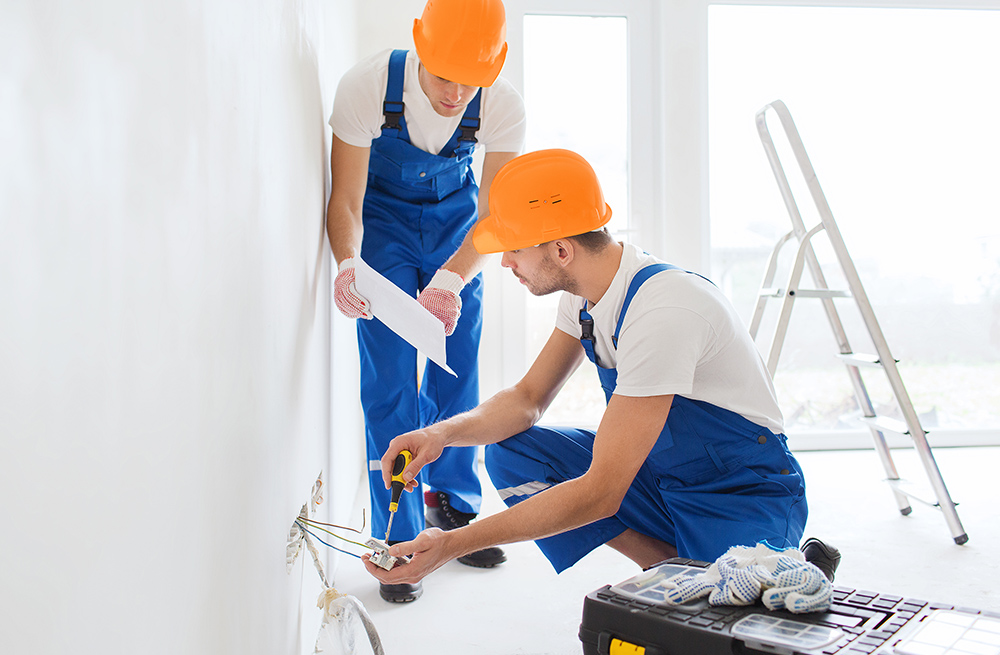 Специалисты нашей компании выполнят подготовку стен и потолка к чистовой обработке с целью создания максимально ровной поверхности, получения точных прямых углов, а также устранения последних неровностей и заделки мелких трещин. Это позволит значительно повысить сцепление поверхности с чистовыми отделочными материалами.Как правило, подготовка стен и потолка имеет следующий порядок действий:1. Зачистка поверхности от предыдущих покрытий.2. Оштукатуривание.3. Шпатлевка.4. Грунтовка.Стоимость: от 280 руб./м2Сотрудничество с нами – этоПодготовка поверхности (черновая работа)Мы работаем с любыми типами помещений (офисы, квартиры и др.). Проводим отделочные работы на административных, жилых и производственных объектах, с использованием современного оборудования и профессионального инструмента.ПрофессионализмВсе специалисты нашей компании имеют удостоверения  по своей специальности.ОпытНаша организация  зарекомендовала себя как надёжного и ответственного подрядчика в сфере  ремонта и отделочных работ. Мы успешно  сотрудничаем с управляющими компаниями, ТСЖ, а также с частными лицами.НадёжностьВсе работы осуществляются после утверждения сметы и заключения договора, который мы предварительно согласуем с Заказчиком.На все виды произведённых работ мы предоставляем гарантию от 1 года.  Если в течение указанного срока качество перестанет вас устраивать, то мы бесплатно и в разумные сроки устраним возникшую по нашей вине неполадку.